ПРОТОКОЛ № _____Доп. Вр.                    в пользу                                           Серия 11-метровых                    в пользу                                            Подпись судьи : _____________________ /_________________________ /ПредупрежденияУдаленияПредставитель принимающей команды: ______________________ / _____________________ Представитель команды гостей: _____________________ / _________________________ Замечания по проведению игры ______________________________________________________________________________________________________________________________________________________________________________________________________________________________________________________________________________________________________________________________________________________________________________________________________________________________________________________________________________________________________________________________Травматические случаи (минута, команда, фамилия, имя, номер, характер повреждения, причины, предварительный диагноз, оказанная помощь): _________________________________________________________________________________________________________________________________________________________________________________________________________________________________________________________________________________________________________________________________________________________________________________________________________________________________________Подпись судьи:   _____________________ / _________________________Представитель команды: ______    __________________  подпись: ___________________    (Фамилия, И.О.)Представитель команды: _________    _____________ __ подпись: ______________________                                                             (Фамилия, И.О.)Лист травматических случаевТравматические случаи (минута, команда, фамилия, имя, номер, характер повреждения, причины, предварительный диагноз, оказанная помощь)_______________________________________________________________________________________________________________________________________________________________________________________________________________________________________________________________________________________________________________________________________________________________________________________________________________________________________________________________________________________________________________________________________________________________________________________________________________________________________________________________________________________________________________________________________________________________________________________________________________________________________________________________________________________________________________________________________________________________________________________________________________________________________________________________________________________________________________________________________________________________________________________________________________________________________________________________________________________________________________________________________________________________________________________________________________________________________________________________________________________________________________Подпись судьи : _________________________ /________________________/ 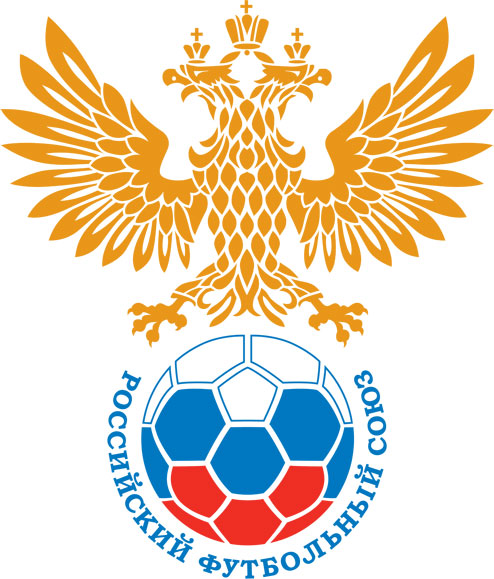 РОССИЙСКИЙ ФУТБОЛЬНЫЙ СОЮЗМАОО СФФ «Центр»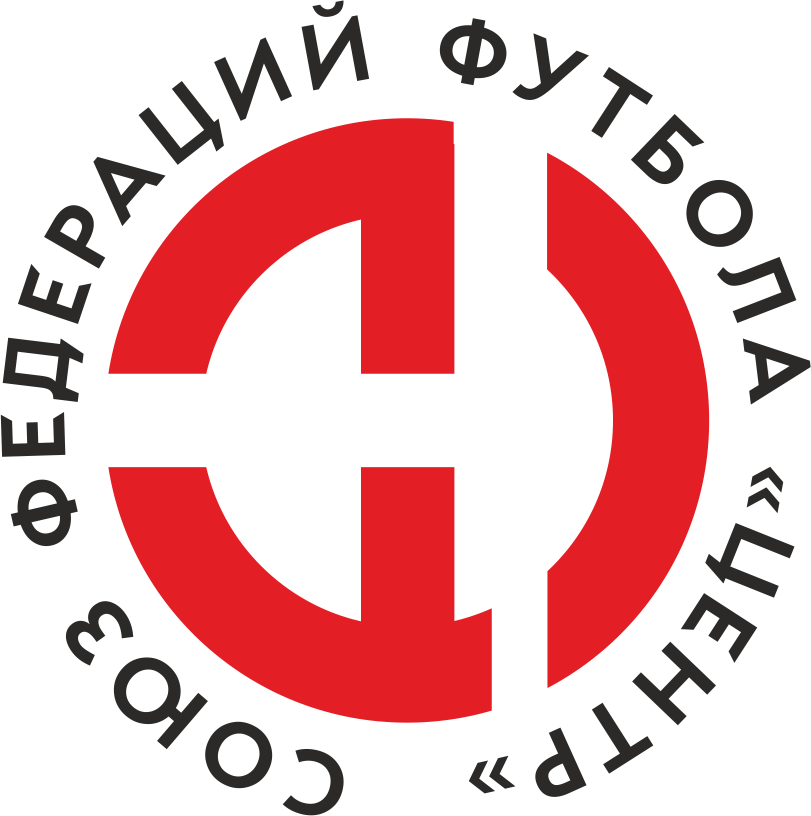    Первенство России по футболу среди команд III дивизиона, зона «Центр» _____ финала Кубка России по футболу среди команд III дивизиона, зона «Центр»Дата:12 июня 2021Майский (Узловский район)Майский (Узловский район)Майский (Узловский район)Майский (Узловский район)Академия Спорта (Шебекино)Академия Спорта (Шебекино)команда хозяевкоманда хозяевкоманда хозяевкоманда хозяевкоманда гостейкоманда гостейНачало:13:00Освещение:ЕстественноеЕстественноеКоличество зрителей:300Результат:0:0в пользуНичья1 тайм:0:0в пользуничьяСудья:Стрелков Андрей  (Курск)кат.1 кат.1 помощник:Оболенских Евгений (Курск)кат.1 кат.2 помощник:Поляничко Павел (Смоленск)кат.2 кат.Резервный судья:Резервный судья:Тумаков Игорькат.1 кат.Инспектор:Сухомлинов Сергей Юрьевич (Липецк)Сухомлинов Сергей Юрьевич (Липецк)Сухомлинов Сергей Юрьевич (Липецк)Сухомлинов Сергей Юрьевич (Липецк)Делегат:НетНетНетНетСчетИмя, фамилияКомандаМинута, на которой забит мячМинута, на которой забит мячМинута, на которой забит мячСчетИмя, фамилияКомандаС игрыС 11 метровАвтоголМин                 Имя, фамилия                          КомандаОснование35Михаил КриворучкоАкадемия Спорта (Шебекино)Лишение соперника очевидной возможности забить гол за пределами штрафной площадиРОССИЙСКИЙ ФУТБОЛЬНЫЙ СОЮЗМАОО СФФ «Центр»РОССИЙСКИЙ ФУТБОЛЬНЫЙ СОЮЗМАОО СФФ «Центр»РОССИЙСКИЙ ФУТБОЛЬНЫЙ СОЮЗМАОО СФФ «Центр»РОССИЙСКИЙ ФУТБОЛЬНЫЙ СОЮЗМАОО СФФ «Центр»РОССИЙСКИЙ ФУТБОЛЬНЫЙ СОЮЗМАОО СФФ «Центр»РОССИЙСКИЙ ФУТБОЛЬНЫЙ СОЮЗМАОО СФФ «Центр»Приложение к протоколу №Приложение к протоколу №Приложение к протоколу №Приложение к протоколу №Дата:12 июня 202112 июня 202112 июня 202112 июня 202112 июня 2021Команда:Команда:Майский (Узловский район)Майский (Узловский район)Майский (Узловский район)Майский (Узловский район)Майский (Узловский район)Майский (Узловский район)Игроки основного составаИгроки основного составаЦвет футболок: Зеленые       Цвет гетр: ЗеленыеЦвет футболок: Зеленые       Цвет гетр: ЗеленыеЦвет футболок: Зеленые       Цвет гетр: ЗеленыеЦвет футболок: Зеленые       Цвет гетр: ЗеленыеНЛ – нелюбительНЛОВ – нелюбитель,ограничение возраста НЛ – нелюбительНЛОВ – нелюбитель,ограничение возраста Номер игрокаЗаполняется печатными буквамиЗаполняется печатными буквамиЗаполняется печатными буквамиНЛ – нелюбительНЛОВ – нелюбитель,ограничение возраста НЛ – нелюбительНЛОВ – нелюбитель,ограничение возраста Номер игрокаИмя, фамилияИмя, фамилияИмя, фамилия88Алексей Филимоненков Алексей Филимоненков Алексей Филимоненков 15Станислав Сташков Станислав Сташков Станислав Сташков 3Али Кахриев Али Кахриев Али Кахриев 16Алексей Михалев Алексей Михалев Алексей Михалев 13Денис Батухтин (к)Денис Батухтин (к)Денис Батухтин (к)14Александр Харчевников Александр Харчевников Александр Харчевников 18Александр Чупир Александр Чупир Александр Чупир 12Муталлибжон Кучкаров Муталлибжон Кучкаров Муталлибжон Кучкаров 8Кирилл Мацак Кирилл Мацак Кирилл Мацак 10Денис Шабанов Денис Шабанов Денис Шабанов 7Валентин Плешков Валентин Плешков Валентин Плешков Запасные игроки Запасные игроки Запасные игроки Запасные игроки Запасные игроки Запасные игроки 5Андрей ЧунихинАндрей ЧунихинАндрей Чунихин9Дмитрий ТомилинДмитрий ТомилинДмитрий Томилин6Кирилл ДудукинКирилл ДудукинКирилл Дудукин17Александр ФорсиковАлександр ФорсиковАлександр Форсиков20Хабиб ИсхаковХабиб ИсхаковХабиб Исхаков1Никита МакеевНикита МакеевНикита Макеев4Илья СошнинИлья СошнинИлья СошнинТренерский состав и персонал Тренерский состав и персонал Фамилия, имя, отчествоФамилия, имя, отчествоДолжностьДолжностьТренерский состав и персонал Тренерский состав и персонал 1Морозов Олег ЮрьевичГлавный тренерГлавный тренерТренерский состав и персонал Тренерский состав и персонал 2Борисов Андрей ИгоревичНачальник командыНачальник команды3Чудиков Алексей Александрович	Официальный представительОфициальный представитель4Пронякина Виктория Денисовна 	Пресс-атташеПресс-атташе5Фионин Иван АлександровичОфициальный представительОфициальный представитель67ЗаменаЗаменаВместоВместоВместоВышелВышелВышелВышелМинМинСудья: _________________________Судья: _________________________Судья: _________________________11Александр ЧупирАлександр ЧупирАлександр ЧупирАлександр ФорсиковАлександр ФорсиковАлександр ФорсиковАлександр Форсиков626222Денис БатухтинДенис БатухтинДенис БатухтинИлья СошнинИлья СошнинИлья СошнинИлья Сошнин6969Подпись Судьи: _________________Подпись Судьи: _________________Подпись Судьи: _________________33Денис ШабановДенис ШабановДенис ШабановХабиб ИсхаковХабиб ИсхаковХабиб ИсхаковХабиб Исхаков8282Подпись Судьи: _________________Подпись Судьи: _________________Подпись Судьи: _________________44Валентин ПлешковВалентин ПлешковВалентин ПлешковАндрей ЧунихинАндрей ЧунихинАндрей ЧунихинАндрей Чунихин90+90+556677        РОССИЙСКИЙ ФУТБОЛЬНЫЙ СОЮЗМАОО СФФ «Центр»        РОССИЙСКИЙ ФУТБОЛЬНЫЙ СОЮЗМАОО СФФ «Центр»        РОССИЙСКИЙ ФУТБОЛЬНЫЙ СОЮЗМАОО СФФ «Центр»        РОССИЙСКИЙ ФУТБОЛЬНЫЙ СОЮЗМАОО СФФ «Центр»        РОССИЙСКИЙ ФУТБОЛЬНЫЙ СОЮЗМАОО СФФ «Центр»        РОССИЙСКИЙ ФУТБОЛЬНЫЙ СОЮЗМАОО СФФ «Центр»        РОССИЙСКИЙ ФУТБОЛЬНЫЙ СОЮЗМАОО СФФ «Центр»        РОССИЙСКИЙ ФУТБОЛЬНЫЙ СОЮЗМАОО СФФ «Центр»        РОССИЙСКИЙ ФУТБОЛЬНЫЙ СОЮЗМАОО СФФ «Центр»Приложение к протоколу №Приложение к протоколу №Приложение к протоколу №Приложение к протоколу №Приложение к протоколу №Приложение к протоколу №Дата:Дата:12 июня 202112 июня 202112 июня 202112 июня 202112 июня 202112 июня 2021Команда:Команда:Команда:Академия Спорта (Шебекино)Академия Спорта (Шебекино)Академия Спорта (Шебекино)Академия Спорта (Шебекино)Академия Спорта (Шебекино)Академия Спорта (Шебекино)Академия Спорта (Шебекино)Академия Спорта (Шебекино)Академия Спорта (Шебекино)Игроки основного составаИгроки основного составаЦвет футболок: Синие   Цвет гетр:  СиниеЦвет футболок: Синие   Цвет гетр:  СиниеЦвет футболок: Синие   Цвет гетр:  СиниеЦвет футболок: Синие   Цвет гетр:  СиниеНЛ – нелюбительНЛОВ – нелюбитель,ограничение возрастаНЛ – нелюбительНЛОВ – нелюбитель,ограничение возрастаНомер игрокаЗаполняется печатными буквамиЗаполняется печатными буквамиЗаполняется печатными буквамиНЛ – нелюбительНЛОВ – нелюбитель,ограничение возрастаНЛ – нелюбительНЛОВ – нелюбитель,ограничение возрастаНомер игрокаИмя, фамилияИмя, фамилияИмя, фамилия12Илья Шепелев Илья Шепелев Илья Шепелев 6Михаил Криворучко Михаил Криворучко Михаил Криворучко НЛ16Павел Пинаев Павел Пинаев Павел Пинаев 19Александр Степанов (к)Александр Степанов (к)Александр Степанов (к)15Дмитрий Калинин Дмитрий Калинин Дмитрий Калинин 11Дмитрий Котов Дмитрий Котов Дмитрий Котов 18Данил Кулиев Данил Кулиев Данил Кулиев 10Максим Колосенцев Максим Колосенцев Максим Колосенцев НЛОВ9Данила Матвевнин Данила Матвевнин Данила Матвевнин 7Дмитрий Дурнев Дмитрий Дурнев Дмитрий Дурнев 8Данил Бычков Данил Бычков Данил Бычков Запасные игроки Запасные игроки Запасные игроки Запасные игроки Запасные игроки Запасные игроки 1Алексей КудиновАлексей КудиновАлексей Кудинов3Даниил ДурневДаниил ДурневДаниил Дурнев14Дмитрий ГоферманДмитрий ГоферманДмитрий Гоферман17Павел МокеевПавел МокеевПавел Мокеев2Дамир РысаевДамир РысаевДамир Рысаев5Никита СтригинНикита СтригинНикита Стригин4Дмитрий ПузановДмитрий ПузановДмитрий ПузановТренерский состав и персонал Тренерский состав и персонал Фамилия, имя, отчествоФамилия, имя, отчествоДолжностьДолжностьТренерский состав и персонал Тренерский состав и персонал 1Михаил Юрьевич Павлов Главный тренерГлавный тренерТренерский состав и персонал Тренерский состав и персонал 2Сергей Владимирович ПоповТренерТренер34567Замена Замена ВместоВместоВышелМинСудья : ______________________Судья : ______________________11Дмитрий ДурневДмитрий ДурневДаниил Дурнев6522Данил КулиевДанил КулиевДмитрий Гоферман83Подпись Судьи : ______________Подпись Судьи : ______________Подпись Судьи : ______________33Данил БычковДанил БычковДамир Рысаев90Подпись Судьи : ______________Подпись Судьи : ______________Подпись Судьи : ______________44Данила МатвевнинДанила МатвевнинПавел Мокеев90+556677        РОССИЙСКИЙ ФУТБОЛЬНЫЙ СОЮЗМАОО СФФ «Центр»        РОССИЙСКИЙ ФУТБОЛЬНЫЙ СОЮЗМАОО СФФ «Центр»        РОССИЙСКИЙ ФУТБОЛЬНЫЙ СОЮЗМАОО СФФ «Центр»        РОССИЙСКИЙ ФУТБОЛЬНЫЙ СОЮЗМАОО СФФ «Центр»   Первенство России по футболу среди футбольных команд III дивизиона, зона «Центр» _____ финала Кубка России по футболу среди футбольных команд III дивизиона, зона «Центр»       Приложение к протоколу №Дата:12 июня 2021Майский (Узловский район)Академия Спорта (Шебекино)команда хозяевкоманда гостей